                                                  FICHE DE PRISE DE CONTACT à renvoyer à                                    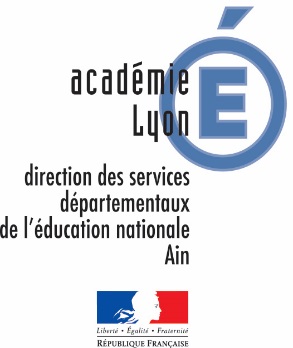 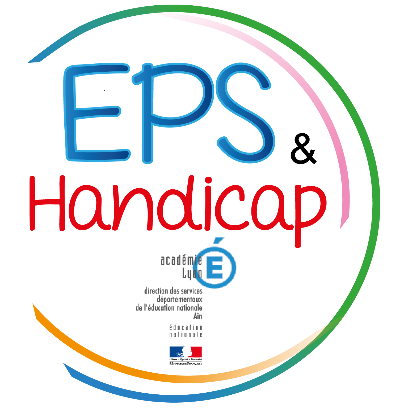                                                                                    poleepshandicap01@ac-lyon.fr                                                                                          téléphone : 0609525858Ecole ou Etablissement :Circonscription :Nom et Prénom de l’enseignant :Coordonnées :       Classe :Date de la demande :Nom et prénom de l’élève :Classe :Date de naissance :Portrait/profil de l’élève merci de préciser la nature des difficultésPortrait/profil de l’élève merci de préciser la nature des difficultésPortrait/profil de l’élève merci de préciser la nature des difficultésNature de la compensationType d’appareillageAccessibilité aux équipements sportifsNom et prénom de l’élève :Classe :Date de naissance :Fonctions motricesFonctions sensoriellesFonctions cognitives Aide sollicitée, préciser simplement votre demande, votre besoin : Aide sollicitée, préciser simplement votre demande, votre besoin : Aide sollicitée, préciser simplement votre demande, votre besoin : Aide sollicitée, préciser simplement votre demande, votre besoin :Programmation d’activités en EPS et/ou activités support Programmation d’activités en EPS et/ou activités support 